High School Challenge Participant ExpectationsPurpose:  The High School Challenge for SMILE students is a highlight event for a year of SMILE Club involvement and achievement. Through this experience, SMILE students will have the opportunity to experience a college atmosphere firsthand, be exposed to some of the exciting resources of Western Oregon University and Oregon State University, meet success in a college environment, and participate in science and engineering activities that further show that life at a university is both fun and interesting.Student Expectations: In order to have a fun, safe experience and to realize success in the challenge and other activities, each student needs to arrive on campus prepared to participate with honesty and integrity in all aspects of the scheduled event. A student's behavior fosters positive experiences for all involved persons.Students attending the High School Challenge are expected to:Arrive with eagerness to experience campus life and to contribute to the eventWear a name tag in a readable location throughout the eventWear the Challenge T-shirt at OSU on the second day of the ChallengeActively and positively engage in the Challenge, and all other eventsMove around the campuses in groups accompanied by one or more adult; andShow respect for others and the campus facilities we visitTeacher and Chaperone Expectations: In order to ensure the physical and psychological safety of each student and to promote a successful experience for all students, each SMILE teacher and each chaperone should arrive on campus having prepared their students for the days and set behavioral expectations for them.Teachers and Chaperones attending the High School Challenge are expected to:Model the attitudes and behaviors expected of the students;Remain in charge of their students for their entire visit;Help maintain positive student behavior and discourage behavior that diminishes the experience for any student;Work to help students stay focused and adhere to the day’s schedule;Escort the students at all times as they move around campus; and Complete an evaluation form about the experience and share their thoughts on things that worked well and those that needed to be improved.We have planned what we hope will be a challenging, fun, and educational event for the students.  With our working together and fulfilling our individual roles, each student will realize the purposes for which the event was designed.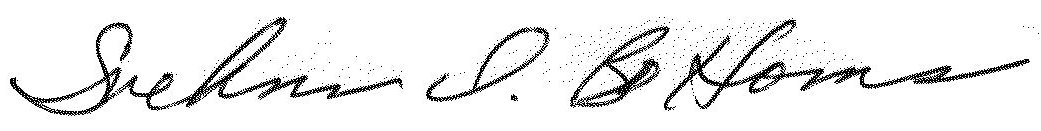 SueAnn I. BottomsDirectorPrecollege Programs/SMILE @ Oregon State UniversitySMILE Office: 541-737-0534